STEPHEN PAUL HEYNEMAN1739 Hudson RoadCambridge, Maryland, 21613Phone: 	(615) 443- 225-4082			Cell:    (615) 406-0287E-Mail:s.heyneman@vanderbilt.edu E-Mail: sheyneman@gmail.comwebsite: http://my.vanderbilt.edu/stephenheyneman/Training:B.A.			University of California at Berkeley, Political Science, 1964M.A.			University of California at Los Angeles, African Area Studies, 1965M.A. & Ph.D.		University of Chicago, Comparative Education, 1973 and 1975Pre-Doctoral Experience:Teacher:		Malawi, 1968-69;  Chicago Elementary Schools, 1973-74Director:		Ugandan Primary School Quality Project, 1971-72Professional Functions:Board Member: 	U.S. National Academy of Sciences, Comparative and International Education Society, International Journal of Education Development, World Didac, Comparative Education Review, CIVITAS, European Training Foundation, Education Sector Board (World Bank.), KEDI Journal of Educational Policy, International Journal of Educational Policy, Research, and Practice, International Journal of Educational Development, Voprosy obrazovaniya (Educational Issues) (Moscow), Canadian Research Chairs Adjudication Committee, University of Pittsburgh School of Education, First Presbyterian Church, The Putney School, Chamber of Commerce, Comparative Education Review. American Journal of Education, Journal of Educational Administration and PolicyReviewer:	Spencer Foundation, American Journal of Sociology, U.S. Department of Education, USAID, National Science Foundation, Sociology of Education, Comparative Education Review, International Journal of EducationalDevelopment, Social Forces, Canada Research Chairs Selection Committee, Education Evaluation and Policy Analysis, Curriculum Inquiry, American Review of Education, American Education Research Journal, African Journal of Political Science and International Relations, European Journal of Political Economy, European Education, Educational Administration, Education Researcher, World Development, Economic Inquiry, Asian Education and Development Studies, British Journal of Education, Society and Behavioural Science, Asia  Pacific Education Review. Economics of Education Review, Children and Youth Services Review, Nurse Education Today, Journal of Scientific Research and Reports, Diaspora, Indigenous and Minority Education; Social Policy and Administration, European Journal of the History of Economic Thought; International Journal of Educational Integrity,, Asia Pacific Educational Review. Advisor:	Council of Chief State School Officers, House Select Committees on Time and Learning and on Hunger,  American Education Finance Association, Association of American Publishers, Cambridge University Examination Syndicate, Education Testing Service, American Association of School Administrators, American Federation of Teachers, Fulbright and Muskie Fellowship Boards, Education International. University of Pittsburgh, Aarhus University, Department for Finance and International Development (DfID), UK.Chairman:	Committee on International Relations, American Education Research Association; Special Interest Group on International Issues, American Education Research Association, 2009-11.President:		Comparative and International Education Society, 1992-93Associate Editor	Encyclopedia of Education, (2000 – 2002); International Journal of Education Development (2013).Editor-in-Chief	International Journal of Educational Development (2014-present)Memberships:Comparative and International Education SocietyAssociation for the Study of Higher EducationAmerican Education Research AssociationProfessional Experience:Policy Analyst:	Social Research Group, George Washington University, 1974-77Sociologist:		Education Department, World Bank, 1977-84Faculty:		University of Maryland, American University, 1989-90			American University, 1990-91, 1998-98Division Chief:	Economic Development Institute (EDI), World Bank, 1984-90Division Chief:	Human Resources, Europe and Central Asia/Middle East and North AfricaRegions, World Bank, 1990-97 (responsible for education, health, pension and  labor policies)Lead Educator:	Human Development Department, Europe and Central Asia Region, World Bank, July 1997-August 1998Vice President, InternationalOperations:	International Management and Development Group, Alexandria, Virginia, September 1998-June, 2000Tenured Professor:	International Education Policy, Peabody Graduate School of Education and Human Development, Vanderbilt University, Nashville, Tennessee, July, 2000 – January, 2015.Professor Emeritus	Vanderbilt University, January, 2015- present	Visiting Lecturer: 	University of Maastricht (Netherlands), Aarhus (Denmark), Kobe, Tokyo, Osaka, Hiroshima, Waseda, Nagoya (Japan), Seoul National University, Korea University, Kenyatta University (Kenya), Universities of Lisbon, Porto, Minho, Aveiro, and Catholic University (Portugal), University of London, University of South Carolina, Lehigh, Columbia University Teachers College, Harvard, Florida State University, Pennsylvania State University, State University of New York (Albany).Visiting Scholar	Center for the Study of Higher Education Policy (University of Porto)Distinguished Research Affiliate, Kellogg Institute for International Studies, University of Notre Dame 2016 – present Professional Responsibilities:Identify and train graduate students Forge partnerships with universities around the worldProvide education policy advice and analytic services to governments, professional associations, philanthropic foundations, schools, universities, and private educational businessesAnalyze and develop new areas of education policy researchVanderbilt University Degree Program Coordinator: A.B. 	Human and Organizational Development, International TrackM.A. 	International Education PolicyPhD 	International Education PolicyProfessional Interests:Contribution of education to social cohesion and social stabilityEducation and corruption Economic and trade issues associated with educational commerceHigher education finance and managementExaminations and standardized testingInternational differences in the effect of Socio-economic status on academic achievementEducation finance and education qualityEconomic choices of education technologyIslam and social policyCourses TaughtInternational Innovations in Higher Education Policy ReformInternational Innovations in Elementary and Secondary Education Policy ReformEducation and Economic Development (co-listed in Economics and Education Faculties)International Organizations and Economic DevelopmentOrganizations and Social CohesionInternational Education Policy (PhD students only)Countries of Professional Experience:USA, U.K., Norway, Sweden, Australia, Canada, New Zealand, Japan, Portugal, Finland, Australia, People’s Republic of China, Malaysia, Indonesia, Philippines, India, Nepal, Bhutan, Pakistan, Brazil, Chile, Bolivia, Guatemala, El Salvador, Malawi, Tanzania, Somalia, Nicaragua, Ethiopia, Swaziland, Botswana, Zimbabwe, Uganda, Kenya, Ivory Coast, Liberia, Sierra Leone, Senegal, Zambia, Hungary, Russian Federation, Uzbekistan, Tajikistan, Turkmenistan, Romania, Iran, Egypt, Tunisia, Slovakia, Croatia, Sri Lanka, Kazakhstan, Latvia, Kyrgyzstan, Bulgaria, Serbia, Azerbaijan, Turkey, Georgia, Armenia, Moldova, Slovenia, Republic of Korea, Denmark, Ghana, Netherlands,  Portugal, Macedonia, Jamaica, Myanmar.Professional Clients:The Organization for Economic Cooperation and Development, UNESCO, World Bank, International Finance Corporation, Educational Testing Service, U.S. Department of Education, Center for British Teachers, USAID, Academy for Education Development, Carana Corporation, The British Broadcasting Corporation, Economic Policy Institute (Washington D.C.), The Soros Foundation (Latvia, Kyrgyzstan, Hungary, Croatia), Center for Strategic Planning (Kazakhstan), National Bureau of Asian Research, U.S. Department of State, International Bureau of Education, American Enterprise Institute, Center for Education Policy, UNESCO Institute for Statistics, Education Development Center, The Mitchell Group, Egyptian National Council on Economic Competitiveness, African Public Health Research Council. Education International. Aarhus University, George W. Bush Institute, United Nations University/WIDER, Transparency International, Center for International Mobility (Finland), Academic Cooperation Association (Belgium).  Institute for Global Engagement (Washington DC), University of Kwa-Zulu Natal, University of Notre Dame.Citations to publications 			All		Since 2010Citations		6949		2462h-index		    43		25i10 index		    106		51		     Rate of new citations: 1.2/daySource: Google scholar, September 15, 2016	May, 2016												`	May, 2016	Stephen P. Heyneman	Publications on American and Comparative Education (1970-2016)1970-1979	"The Conflict Over What Is Learned in Schools: A History of Curriculum Politics in Africa." (monograph) Syracuse, Maxwell School of Citizenship and Public Affairs, Center for East African Studies, 1971.	"The Formal School as a Traditional Institution in an Underdeveloped Society: The Case of Northern Malawi," Pedagogica Historica, vol. 12, no. 2, Nov 1972, pp. 460-472.	"Platitudes in Educational Economics: A Short List of Heresies Relevant to African Planning," Manpower and Unemployment Research in Africa, April 1972, pp. 31-37.“Toward Inter-Agency Coordination - Second Annual Report.”  Prepared for the Inter-Agency Panel for Research and Development on Adolescence.  Washington DC, George Washington University, Social Research Group, December, 1974..	"Changes in Efficiency and in Equity Accruing from Government Involvement in Ugandan Primary Education," African Studies Review, April 1975, pp. 51-60.	"Relationships Between Teacher Characteristics and Differences in Academic Achievement Among Ugandan Primary Schools," Education in Eastern Africa, 6, Nov, 1975.	"Continuing Issues in Adolescence: A Summary of Current Transition to Adulthood Debates," Journal of Youth and Adolescence, vol. 5, no. 4, 1976, pp. 309-323.	"A Brief Note on the Relationship Between Socioeconomic Status and Test Performance Among Ugandan Primary School Children," Comparative Education Review, vol. 20, no. 1, Feb 1976, pp, 42-47.	"Influences on Academic Achievement: A Comparison of Results from Uganda and More Industrial Societies, Sociology of Education, vol. 11, no. 2, Jan 1977, pp. 245-259.	"The Frequency and Quality of Measures Utilized in Federally Sponsored Research on Children and Adolescents," American Educational Research Journal, vol. 14, no. 2, Spring 1977, pp. 99-113 (co-authored with Pamela Mintz).	"Relationships Between the Primary School Community and Academic Achievement in Uganda," Journal of Developing Areas, vol. 11, no. 2, Jan 1977, pp. 245-259.	"Differences in Construction, Facilities, Equipment and Academic Achievement Among Ugandan Primary Schools," International Review of Education, vol. 23, 1977, pp. 35-46.	Textbooks and Achievement: What We Know, Washington, DC: World Bank Staff Working Paper No. 298, Oct 1978 (co-authored with Joseph Farrell and Manuel Sepulveda-Stuardo).   (available in English, French, and Spanish)	"Adolescence Obligations and Educational Policy," American Biology Teacher, vol. 40, no. 7, Oct 1978, pp. 423-432.	"The Career Education Debate: Where the Differences Lie," Teachers College Record, vol. 80, no. 4, May 1979, pp. 660-688.	"Why Impoverished Children Do Well in Ugandan Schools," Comparative Education, vol. 15, no. 2, June 1979, pp. 175-185.	Schooling, Academic Performance and Occupational Attainment in a Non-Industrialized Society.  Washington, DC: University Press of America, 1979 (co-authored with Janice K. Currie).1980-1989	Investment in Indian Education: Uneconomic?  Washington, DC: World Bank Staff Working Paper No. 327, May 1979.  Republished in World Development, no. 4, 1980, pp. 145-163.	"Differences Between Developed and Developing Countries: Comment on Simmons and Alexander's Determinants of School Achievement," Economic Development and Cultural Change, vol. 28, no. 2, Jan 1980, pp. 403-406.	"Student Learning in Uganda: Textbook Availability and Other Determinants," Comparative Education Review, vol. 24, no. 2, June 1980, pp. 108-118 (co-authored with Dean Jamison).	The Evaluation of Human Capital in Malawi.  Washington, DC: World Bank Staff Working Paper No. 420, Oct 1980.	"Instruction in the Mother Tongue: The Question of Logistics," Journal of Canadian and International Education, vol. 9, no. 2, Dec 1980, pp. 88-94.	"Planning the Equality of Educational Opportunity Between Regions" in Regional Disparities in Educational Development: A Controversial Issue.  Edited by Gabriel Caron and Ta Ngoc Chau.  Paris: UNESCO, International Institute of Educational Planning, 1980.	"Improving Elementary Mathematics Education in Nicaragua: An Experimental Study of the Impact of Textbooks and Radio on Achievement," Journal of Educational Psychology, vol. 73, no. 4, Aug 1981, pp. 556-567 (co-authored with Dean Jamison, Barbara Searle and Klaus Galda).	"Influences on Academic Achievement Across High- and Low-Income Countries: A Re-Analysis of IEA Data,"  Sociology of Education, vol. 55, no. 1, Jan 1982, pp. 13-21 (co-authored with William Loxley).	"Resource Availability, Equality and Educational Opportunity Among Nations" in Education and Development Issues in the Analysis and Planning of Post-Colonial Societies.  Edited by Lascelles Anderson and Douglas Windham.  Lexington, Mass., Lexington Books, 1982.	"The Effect of Primary School Quality on Academic Achievement Across Twenty-Nine High- and Low-Income Countries," American Journal of Sociology, vol. 88, no. 6, May 1983, pp. 1162-1194 (co-authored with William Loxley).	"Education during a Period of Austerity: Uganda, 1971-1981," Comparative Education Review, vol. 27, no. 3, Oct 1983, pp. 403-413.	"The Distribution of Primary School Quality Within High- and Low-Income Countries," Comparative Education Review, vol. 27, no. 1, Feb 1983 (co-authored with William Loxley), pp. 108 – 118.	"Improving the Quality of Education in Developing Countries," Finance and Development, March 1983, pp. 18-21.  Reprinted in Education and Development: Views from the World Bank, by Aklilu Habte, George Psacharopoulos and Stephen Heyneman, Washington, DC, 1983.  (available in French, Spanish, German, Portuguese, Chinese and Japanese)	Guest Editor, Special Issue on "Education and the World Bank," Canadian and International Education, vol. 12, no. 1, 1983.	"Educational Investment and Economic Productivity: the Evidence from Malawi," International Journal of Educational Development, vol. 4, no. 1, Feb 1984, pp. 9-15.	"Textbooks in the Philippines: Evaluation of the Pedagogical Impact of a Nationwide Investment," Educational Evaluation and Policy Analysis, vol. 6, no. 2, Summer 1984, pp. 139-150 (co-authored with Dean Jamison and Xenia Montenegro).	"Research on Education in the Developing Countries," International Journal of Educational Development, vol. 4, no. 4, 1984, pp. 293-304.	"Diversifying Secondary School Curricula in Developing Countries: an Implementation History and Some Policy Options," International Journal of Educational Development, vol. 5, no. 4, 1985, pp. 283-288.	The Quality of Education and Economic Development.  Washington, DC: World Bank, 1986 (co-edited with Daphne Siev White).	Investing in Education: a Quarter Century of World Bank Experience.  Washington, DC: World Bank, Economic Development Institute, Seminar Paper No. 30, 1986.	The Search for School Effects in Developing Countries, 1966-86.  Washington, DC: World Bank, Economic Development Institute, Seminar Paper No. 33, 1986.  (French version appeared in M. Crahay [ed] L'Art et la Science de l'enseignment: homme a Gilbert de Landsheere. Paris: Nathan, 1986)	"The Nature of a 'Practical' Curriculum," Education with Production, East Africa, vol. 4, no. 2, Feb 1986, pp-91-104.Investing in Children:  The Economics of Education by Stephen Heyneman and Daphne White.  Wash., DC:  World Bank, 1986.“Education and Hunger in Developing Countries”.  Presentation to the US House of Representatives, Select Committee on Hunger, March 1987, Wash., DC, (Mimeographed).	"Curriculum Economics in Secondary Education: An Emerging Crisis in Developing Countries," Prospects, vol. 18, no. 1, 1987, pp. 63-74.	"Uses of Examinations in Developing Countries: Selection, Research and Education Sector Management," International Journal of Educational Development, vol 7, No. 4, 1987, pp. 251 - 263.	“Education Sector Training to Include’Quiver of Arrows’,” EDI Review, April 1988, Wash., DC, World Bank.	"Higher Education in Developing Countries: What, How and When?" Institute of Development Studies Bulletin, vol. 20, no. 1, 1989, pp. 41-48.	Textbooks in Developing Nations:  Economic and Pedagogical Choices (co-edited with J. Farrell) Washington, D.C.:  World Bank (1989).  Summary article also published in:  Altbach, Philip G. and Gail P. Kelly, Textbooks in the Third World:  Policy, Content and Context.  New York and London:  Garland Publishing Inc., 1988, pp. 19-45.	University Examinations and Standardized Testing, Washington, DC: World Bank, Technical Paper No. 78, Jan 1988 (co-edited with Ingemar Fagerlind).	"Third World School Quality: Current Collapse, Future Potential," Educational Researcher, vol. 18, no. 2, March 1989, pp. 12-19 (with B. Fuller).	"Multi-level Methods for Analyzing School Effects in Developing Countries," Comparative Education Review, vol. 33 Nov 1989,  pp. 498-504.1990 - 2000	"Protection of the Textbook Industry in Developing Countries: In the Public Interest? Book Research Quarterly, Winter 1990, pp. 3-11.	"The Textbook Industry in Developing Countries," Finance and Development, Washington, DC: World Bank, March 1990, pp. 28-29.	"Education on the World Market," American School Board Journal, March 1990, pp. 28-29.	"Using Examinations To Improve the Quality of Education," Educational Policy, vol. 4, no. 3, 1990, pp. 177-192 (co-authored with Angela Ransom).	"Economic Crisis and the Quality of Education," International Journal of Educational Development, vol. 10, no. 2/3, 1990, pp. 115-129.	Economic Crisis and Its Effect on Equity in Education: An International Perspective" in Spheres of Justice in American Education: 1990 Yearbook of the American Education Finance Association.  Deborah A. Verstegn (ed.)  New York: Harper and Row, 1991.	“The World Economic Crisis and the Quality of Education.” Journal of Educational Finance 15 (Spring, 1990), pp. 456 - 69	Review of "Improving Educational Quality: A Global Perspective", edited by David W. Chapman and Carol A. Cannier. pp. 436-437 in Educational Policy, Dec 1991.	"Revolution in the East: the Educational Lessons," pp. 35-47 in Reforming Education in a Changing World: International Perspectives.  Edited by Kern Alexander and Vivian Williams.  Oxford: Oxford International Roundtable on Educational Policy, 1991.	"Universal Adult Literacy: Policy Myths and Realities," Annals of the American Academy of Political Sciences, no. 520, March 1992 (edited by Daniel Wagner).	"Educational Quality and the Crisis of Educational Research," International Review of Education, vol. 39, no. 6, 1993, pp. 511-517.  (and in Hungarian in Education, Feb 1993)	Review of Publishing and Development in the Third World, edited by Philip Altbach.  pp. 89-93 in Publishing and Research Quarterly, Fall 1993.	"Comparative Education: Issues of Quantity, Quality and Source," Comparative Education Review, vol. 37, Nov 1993, pp. 372-388.	Human Development in the Middle East and North Africa Region," pp. 204-226 in Economic Development of the Arab Countries: Selected Issues.  Edited by Said El-Naggar.  Washington, DC: Arab Monetary Fund, 1993.  	(available in Arabic)	"Issues of Education Finance and Management in ECA and OECD Countries."  Washington, DC, World Bank:  HRO Working Paper #26, April 1994.	"Education in the Europe and Central Asia Region:  Policies of Adjustment and Excellence." Washington, DC, World Mertons (ed.) Reflections Bank:  Office of the Vice President, Europe and Central Asia Region, #IPD-145, August 1994.  Reprinted in F.J.H. Reflections on Education in Russia.  Amersfort: Acco, 1995, pp. 23 – 53.	"America’s Most Precious Export."  American School Board Journal,  182, No. 3, (March, 1995), pp. 23-26. 	"Female Educational Enrollment in the Middle East and North Africa:  A Question of Poverty or Culture?"  Educational Horizons, 72, No. 4 (Summer, 1994), pp. 166-70 (with Simel Esim) 	"International Educational Cooperation in the Next Century,"  CIES Newsletter  vol 109 (May, 1995).	"Entering a Higher Grade:  Proposals to Reform Russia's Education System."  Transition 6 (#1-2), Jan-Feb. 1995, pp. 1-5.	"Economics of Education: Disappointments and Potential,"  Prospects  XXV, No. 4 (December 1995), pp. 559-583; pp. 25 – 54 in The Economics of Human Behavior edited by T. Lakshmanasamy, Mumbai (India): Allied Publishers Ltd., 1997.Russia: Education in the Transition, Washington, DC, The World Bank, Europe and Central Asia Country Department III, 1995. 	"Thoughts on Social Stabilization."  CIVITAS : 1995. Prague: Civitas, 1995.	"Jim Coleman:  A Personal Story."  Educational Researcher, 26, No. 1 (January/February 1997), pp. 28-30.	"Educational Choice in Eastern Europe and the Former Soviet Union:  A Review Essay"  Education Economics 	5  No. 3, (December, 1997), pp. 333 - 339.“Education and Social Stabilization in Russia,” Compare 27 (No. 1) 1997, pp. 5 - 18.“Transition from Party/State to Open Democracy: The Role of Education.”  International Journal of Educational Development 18, no 1 (1998), pp. 21-40.“Educational Cooperation Between Nations in the Next Century,” pp. 219 - 234 in Comparative Education: Challenges and Intermediation: Essays in Honour of Wolfgang Mitter. edited  by Christoph Kodron, Botho von Kpp, Uwe Lauterbach, Ulrich Schafer and Gerlind Schmidt. Koln: Bohlau Verlag GmbH and Cie, 1997. Also published in Education for the 21st Century : Issues and Prospects. Contributions to the Work of the International Commission on Education for the 21st Century chaired by Jacques Delors. Paris: UNESCO, 1998, pp. 61-75 (English and French). “The Quality of Education in the Middle East and North Africa.”  International Journal of Educational Development, 17, No. 4 (1997), pp. 449 - 466.“Egypt:  Reforming Vocational Education and Training to Meet Private Sector Skill Demands.” (co-authored with Indermit S. Gill) in Skills and Change:  Constraints and Innovation in Reform of Vocational Education and Training.  edited by Indermit Gill, Fred Fluitman and Amit Dar. World Bank/International Labor Organization : Washington D.C. and Geneva, 1997.“Russian Vocational and Technical Education in the Transition:  Tradition, Adaptation, Unresolved Problems,”  presented to the Russian Academy of Vocational Education, Moscow, December 1996. Institute for the Study of Russian Education Newsletter, (May, 1997), pp. 22 - 34.“Using TIMSS in a World of Change”, presented to the National Academy of Sciences, Washington, D.C., February 1997.	“Economic Development and the International Trade in Education Reform.” UNESCO Prospects  XXVII no. 4 			December, 1997, pp. 501 - 531.“Development Aid in Education : A Personal View,” pp. 132 – 46 in Kenneth King and Lene Buchert (eds.), Changing International Aid to Education: Global Patterns and National Contexts Paris: UNESCO Publishing, 1999.“In Defense of American Education” The School Administrator, Vol.  55, No. 8 (September,1998), pp. 30 – 34.	“American Education: A View from the Outside,” The International Journal of Leadership in Education, 2 no 1 (1999), pp. 31-41 “The Sad Story of UNESCO’s Education Statistics,” International Journal of Education Development 19 (January, 1999), pp. 65 – 74. “Education in Sub-Saharan Africa: Serious Problems, Significant Opportunities,” Corporate Council on Africa and The General Electric Fund, April, 1999.2000 – 2010From the Party/State to Multi-Ethnic Democracy: Education and Social Cohesion in the Europe and Central Asia Region,” Educational Evaluation and Policy Analysis, “ vol. 21 No. 4 (Summer, 2000), pp. 173 – 191.“Education and Training: The Commercial Perspective,” Northern Policy Research Review and Advisory Network on Education and Training (NORRAG) NORRAG  News 27 (December, 2000), pp. 22 – 24.“A Renewed Sense of Purpose of Schooling: Education and Social Cohesion in Africa, Latin America, Asia and Europe and Central Asia” (co-authored with Sanja Todoric-Bebic) UNESCO Prospects XXX no. 2 (June, 2000), pp.145 – 66. “Going Global” 2001  Peabody Reflector Vol. 70 no. 2 (winter), pp. 18 – 22“Educational Qualifications: The Economic and Trade Issues,” in Assessment in Education: Principles, Policy and Practice (special issue on Globalization, Qualifications and Livelihoods), edited by Angela Little 7 No. 3 (November, 2000), pp. 417 – 39.  republished in Chinese. Fudan Education Forum 1 (4) July, 2003, pp.64 – 68.	“The Growing International Market for Education Goods and Services,” International Journal of Educational 	Development  21 No. 4 (July, 2001), pp. 345 – 61. Education: A Passport to Social Cohesion and Economic Prosperity (co-edited with Guntars Catlaks and Indra Dedze), Riga: Soros Foundation – Latvia, 2001Education in the Transition: The Challenges of Management (co-edited with Indra Dedze) Riga: Soros Foundation, 2002“The History and Problems in the Making of Education Policy at the World Bank: 1960 – 2000” in David Baker and Darcy Gustafson (eds.) 2005 International Perspectives on Education and Society Oxford: Elsevier Science; also appears in: International Journal of Education Development 23 2003, pp. 315 – 337.“Education, Social Cohesion and the Future Role of International Organizations,” Vereinte Nationen (United Nations) Bonn: Vol. 50 No. 1 (February, 2002), pp. 16 – 20 (in German); republished in English. Peabody Journal of Education vol. 78 No. 3 2003 pp. 25 – 38.“The Knowledge Economy and the Commerce of Knowledge,” pp. 355 –371 in Handbook of Educational Leadership and Management edited by Brent Davies and John West-Burnham, London: Pearson/Longman, 2003. “Education and Misconduct” in Encyclopedia of Education Edited by James Guthrie. New York: New York: Macmillan Publishers 2003.  vol. 5 pp. 1659 - 1668“Education and Social Cohesion,” Encyclopedia of Education Edited by James Guthrie New York: Macmillan Publishers, 2003 vol. 6 pp. 2242 – 2250.“International Education” in Encyclopedia of Education Edited by James Guthrie New York: Macmillan Publishers, 2003 ; vol. 4 pp. 1265 – 1276 ; Peabody Journal of Education  Vol. 78 No. 1 (2003), pp. 33 – 53;  Akzeptanz und Ignoranaz Uber den Umgang mit Wissen. Edited by Rainer Jansen and Ulrike Wiegelmann et. al. Frankfurt a M. : Iko-Verlag, 2003, pp. 181 – 201.“Global Issues in Education” (editor) Peabody Journal of Education 76 (3/4) 2003.Islam and Social Policy (editor) Nashville: Vanderbilt University Press 2004 Challenges for Education in Central Asia (co-editor with Alan De Young) Greenwich (Conn.): Information Age Publishing 2004.Review of Social Capital as a Policy Resource edited by John Montgomery and Alex Inkeles in Comparative Education Review  46 no. 3 (August, 2002 ), pp. 355 – 7.Review of William H. Schmidt, Curtis C. McKnight, Richard T. Houang, Hsing Chi Wang, David C. Wiley, Leland S. Cogan and Richard G. Wolfe, Why Schools matter: A Cross National Comparison of Curriculum Learning New York: Jossey-Bass, 2001 Education Next Vol. 3 no. 3 (Summer,2003), pp. 86 – 7. Review of Hubert Ertl, Modularisation of Vocational Education in Europe. Oxford: Symposium Books, 2000 International Journal of Education Development 23 No. 2 ( March, 2003), pp.239 – 40.Comments on David H. Baker “Should We Be More Like Them: Reflections on Causes of Cross-National Higher School Achievement Differences and Implications for Educational Policy Reform” in Diane Ravitch (editor)  Brookings Papers on Education Policy 2003. Washington DC: Brookings Institution, 2003, pp. 332 – 8. “Defining the Influence of Education on Social Cohesion,” International Journal of Educational Policy, Research and Practice  3 # 4 (Winter, 2002/3), pp. 73 – 97 Review of Higher Education in the Developing World: Changing Contexts and Institutional Responses Westport: Greenwood Press, 2002 Review of Higher Education 26 no. 4 (Summer, 2003), pp. 528 -9.Review of Positioning Secondary-School Education in Developing Countries: Expansion and Curriculum Paris: UNESCO International Institute of Educational Planning 2000 Comparative Education Review Vol. 47 No. 4 (November, 2003), pp. 506 – 8.  Review of Incentive-Based Budgeting Systems in Public Universities John Cheltenham Press (UK): 2002  International Journal of Educational Development 24 (2004) pp. 332 – 333.“The Millennium Challenge Account (MCA): Background, Risks and Prospects,” Economic Perspectives (US State Department). Vol. 8 #2 (March, 2003), pp. 1 – 7. “Foreign Aid to Education, Recent US Initiatives: Background, Risks, Prospects,” Peabody Journal of Education Vol. 80 No. 1 2004 pp. 107 – 119.	“What the United States Needs to Learn from UNESCO”,  Prospects  Vol. XXXIII no. 1 (March,2003), pp. 7 – 11.	“Are We Our Brothers Keepers?,” World and I Magazine (June), 2003, pp. 26 – 31.	“International Education Quality,” Economics of Education Review, Vol. 23 2004 pp. 441 – 52.	Review of “Comparative Education: Continuing Traditions, New Challenges, and New Paradigms,” edited by Mark 		Bray,  Peabody Journal of Education Vol. 79 no. 4 2004, pp. 148 – 150.	“Education and Corruption,” International Journal of Education Development Vol. 24  No. 6 2004, pp. 638 – 48.“International Uses of Education Technology: Threats and Opportunities,” in Adapting Technology for School Improvement: A Global Perspective edited by Lars Mahlck and David Chapman Paris: International Institute of Educational Planning, 2004 pp. 55 – 81. (co-authored with Katherine Taylor Haynes).“The Use of Cross-National Comparisons to Shape Local Education Policy” Curriculum Inquiry 34 (3) Fall, 2004 pp. 345 – 53.Review of International Perspectives on Workforce Education and Development edited by Jay W. Rojewski 2004 Greenwich (Connecticut): Inforagepublishing Review of Higher Education Fall, 2005 Vol. 29 No. 1 pp. 131.“The Role of Textbooks in a Modern System of Education”. 2006 in Textbooks and Quality Learning for All: Some Lessons Learned From International Experiences. Edited by Cecelia Braslavsky Geneva: UNESCO/International Bureau of Education pp. 31 – 93; republished in Spanish: ‘La function de los libros de texto en us sistema de education moderno: hacis una education de Buena calidad para todos,” pp. 439 – 68 Primer Seminario Internacional de Textos Escolares Santiago de Chile: Ministerio de Educacion. 2006. “Suppose there were a World Bank for American Education…” Education Week Vol. 24 No. 15 (December 8, 2004),p. 44; American Journal of Education 2006          	“Corruption in Education – is it a problem of education or society as a whole?”,  School Director (Moscow) No. 3, 		2004, pp. 3-11.С. Хайнеман «Коррупция в образовании  - проблема самого образования или общества в целом                 С. 3-11. «Директор школы» №3, 2004	“Education and Social Policy in Central Asia: The Next Stage of the Transition,”  Journal of Social Policy and 		Administration 2005 Vol. 39 #4 (August), pp. 361 – 380  (with Kathryn H. Anderson)  “What the World’s Schools Need is an Outside and Professional Eye,” International Herald Tribune Tuesday, February 15, 2005.“Organizations and Social Cohesion,” 2005 Peabody Journal of Education Vol. 80 No. 4 pp. 1 – 8.“Student Background and School Achievement: What is the Right Question,” 2005 American Journal of Education Vol. 112 No. 1 (November), pp. 1 – 9.“Educational Philanthropy: The International Dimension,” pp. 253 – 275 in Hess, R. (ed.) 2005 With the Best of Intentions: Lessons Learned from K – 12 Philanthropy. Cambridge: Harvard University Press “On the International Dimension of Education and Social Justice,” 2004 Boston University Journal of Education Vol. 185, No. 3, pp. 83 – 103.Also in the International Journal for Education Law and Policy (Belgium) Vol. 2 # 1 – 2, 2006 pp. 47 – 59.“Post Graduate Training and Research on Higher Education in Kazakhstan,” 2005 Higher Education in Kazakhstan Vol. 3 pp. 27 – 34.“The Effectiveness of Development Assistance in Education: An Organizational Analysis,” 2006 Journal of International Cooperation in Education (Hiroshima). Vol. 9 No. 1. pp. 7 – 25.“Avaliacao da qualidade da educacao:licoes para o Brasil,” (Evaluation of the quality of education: lessons for Brazil). 2005 pp. 35 – 63 in de Mello e Souza, Alberto (ed.) Dimensoes Da Avaliacao Educacional (Dimensions of Educational Evaluation) Petropolis (Brazil): Editora Vozes. “Global Issues in Higher Education” 2006 eJournal USA Washington D.C.: U.S. Department of State. http://usinfo.state.gov/journals/journals.htm. “Publications of the International Institute of Educational Planning in 2004: A Review,” 2005 International Journal of Education Development Vol. 26 pp. 428 – 442. (with Marisa P. Pelczar).“Education and the Crisis of Social Cohesion in Azerbaijan and Central Asia,” 2007 Comparative Education Review Vol. 51 No. 2 (May) pp. 159 – 180. (with Iveta Silova and Mark Johnson).“Suppose There were a ‘World Bank’ for American Education” 2007 American Journal of Education  Vol. 113 (February) pp. 167 – 80.“Three Universities in Georgia, Kazakhstan and Kyrgyzstan: the Struggle Against Corruption and For Social Cohesion” 2007 UNESCO Prospects No. 3 (September), pp. 305 – 318.“Higher Education and Social Cohesion: A Comparative Perspective,” 2007  pp. 55 – 79 in Higher Education in the New Century: Global Challenges and Innovative Ideas Philip Altbach and Patti McGill Peterson (eds.) Rotterdam: Sense Publishers in conjunction with UNESCO  (with Richard Kraince, Nancy Lesko and Michael Bastedo) (June).“The Cost of Corruption in Higher Education,” 2008 Comparative Education Review Vol. 51 No. 2 pp. 1- 25. (with Kathryn H. Anderson and Nazym Nuraliyeva). Republished: 2009 Fudan Education Forum Vol. 7 No. 4 pp. 72 – 83 (in Chinese).  “The Evolution of Comparative and International Education Statistics,” 2008 pp. 105 – 127 Handbook of Research in Education Finance and Policy. Helen F. Ladd and Edward B. Fiske (eds.). New York: Routledge (with Chad R. Lykins)  “International Perspectives on School Choice,” 2008 pp. 1 – 36 in Mark Berends, Matthew G. Springer, Dale Ballou and Herbert J. Walberg (eds.) Handbook of Research on School Choice. Mahwah (New Jersey): Lawrence Erlbaum Publishers.“Buying your way into heaven: The Corruption of Education Systems in Global Perspectives” 2007 Perspectives on Global Issues (New York University) Vol. 2 No. 1 (Autumn), pp. 1 – 8.Review of Yossi Shavit, Richard Arum and Adam Gamoran (eds.) 2007 Stratification in Higher Education: A Comparative Study. Stanford, California : Stanford University Press  in  Review of Higher Education Vol. 31 No. 3   (Spring) 2008 pp. 366 – 7.“International Trade in Higher Education: What Should India Do”? 2007 India Economic Review  Vol. 4 No. 4 (December 31), pp. 86 - 93“Introduction to the Special Issue on International Issues” 2008 Peabody Journal of Education Vol. 83 No. 1 (January) pp. 1 – 4. “Reforma Educativa:o que e commum nos sistemas educacionais que deram certo,” (An overview of Educational Reform: Common Characteristrics of National Education Systems Which Work) 2007  pp. 9 – 22 in Heyneman, S.P., Lee, C.L., Hilaynd, A., Schwartzman, S., e Oliveira, J. (eds.) Reforma Educativa. (Education Reform). Brasilia: Commissao de Educacao e Cultura da Camara dos Deputados, Conferacao do Commercio e Institutto Alfa e Beto. “The Influence of Philip Foster on the Thinking of the World Bank,” 2008 UNESCO Prospects Vol. 38 No. 4 (December), pp. 569 – 72.“The Failure of Education-for-All (EFA) as Political Strategy,” 2009 UNESCO Prospects Vol. 39 No. 1 (March), pp. 5-10. “Should Standardized Tests be Used to Assess the Progress of NCLB?” Peabody Reflector (Spring) 2006 pp. 12 – 13 (with Rich Lehrer). “A Luta Continua: the Presidential Address of Steven Klees” CIES Newsletter (May), 2008.“A Quarter Century of Getting it Right in Education: World Wide Successes and Continuing Challenges,” 2008 Globalization, Societies and Education Vol. 6 No. 4 (November) (with Kathryn H. Anderson). Buying Your Way into Heaven: Education and Corruption in International Perspective (editor) 2009 Netherlands: Sense Publishers.“Moral Standards and the Professor: A Study of Faculty at Universities in Georgia, Kazakhstan and Kyrgyzstan” 2009 in Heyneman, S.P. (ed). Buying Your Way into Heaven: Education and Corruption in International Perspective Netherlands: Sense Publishers.“Education, Social Cohesion and Ideology,” 2008 in Emin Karip (ed.) Right to Education: Policies and Perspectives Turkish Education Association: Ankara, pp. 89 – 104.“The Federal Role in Education: Lessons from Australia, Germany and Canada. 2008 Washington DC  Center for 		Education Policy (with Chad R. Lykins).“The Work of Philip Foster,” 2008 UNESCO Prospects Volume 38 No. 4 (December) pp. 541 – 558. (with Chad R. Lykins)“The Appropriate Role of Government in Education” 2009 Journal of Higher Education Policy Vol. 3 No. 2 pp. 135 – 157.“Should Vocational Education Be Taught in Secondary School?” 2009 Journal of Educational Change Vol. 10 No.3/4, pp. 405-413.  “The Importance of External Examinations in Education,” 2009 pp. 1 – 15 in Secondary School External Examination Systems: Reliability, Robustness and Resilience edited by Barend Vlaardingerbrock and Neil Taylor. Amherst (New York): Cambria Press.“Comment on the Changes in Higher Education in the Post-Soviet Union,” 2010 European Education Vol. 42 No. 1 (Spring), pp. 76 – 87; also Globalization on the Margins: Education and Post -Socialist Transformations in Central Asia. pp. 27 – 41 Silova, I. (ed.) 2011 Greenwich (Conn.): Information Age Publishing.“The Future of Comparative and International Education,” CIES Newsletter No. 151 September, 2009; World Studies in Education Vol. 11 No. 2 2010 pp. 95-104“Should School Time be Extended each Day and In the Summer?” The Tennessean October 6, 2009.“An Education Bureaucracy that Works” 2009 Education Next (November) 	http://educationnext.org/an-education-bureaucracy-that-works/2010 – Present The Concern with corruption of ethnics in higher education,” 2010 pp. 13 – 27 in Tricia Bertram Gallant (Ed.) Creating the Ethical Academy: A Systems Approach to Understanding Misconduct and Empowering Change New York: Routledge and Kegan Paul  Review of South-South Cooperation in Education and Development by Linda Chisholm and Gita Steiner-Khamsi (eds.) Comparative Education Review (August) 2010 pp. 447 – 9“Introduction,” 2010 pp. 7 – 13 in Kazimzade, E. and Lepisto, E. (Eds.) Drawing the Line: Parental Informal Payments for Education Across Eurasia. New York City: Education Support Program of the Open Society Institute, Network of Education Policy Centers.  “The Corruption of Ethics in Higher Education,” International Higher Education 2011 No. 62 (Winter), pp. 8-9.“International Issues in Higher Education,” Oxford Bibliographies Online. Oxford: Oxford University Press 2011, (with Jeongwoo Lee).“Education and Development: A Return to Basic Principles,” Development 2010 Vol. 53 No. 4 pp. 518-21. “The Future of UNESCO: Strategies for Attracting New Resources,” International Journal of Education Development 2011 Vol. 31 No. 3 pp. 313 -4.“Middle East: Are jobless graduates causing the protests?” University World News No. 159 February 20, 2011“Private Tutoring and Social Cohesion,” 2011 Peabody Journal of Education No. 62 (Winter), pp. 8-9 Review of Ben Wildavsky The Great Brain Race: How Global Universities are Reshaping the World in The Review of Higher Education (Winter) 2012, pp. 344-5.“International Trade in Education: Threat or Benefit?” 2011 Lifelong Learning in Europe  Vol. XVI no. 1 pp. 14-18.“Low-Fee Private Schooling: the case of Kenya,” pp.105-28.   in Srivastava, Prachi (editor), 2012  Low Fee Private Schooling: Aggravating Equity or Mediating Disadvantage. Oxford: Oxford Series in Comparative Education Symposium Books (with Jonathan M.B. Stern)“World Bank Policy Paper of 2011: A Brief Comment,” CIES Perspectives Issue 156, May-June, 2011, pp. 10-11.The Role of Private Schools for Low-Income Children. 2011 Washington D.C.: The Mitchell Group (with Jonathan Stern and Thomas Smith). “Education Policy and the World Bank: When Models Become Monopolies,” pp, 43 – 62 in Wiseman, A and Collins, C (eds.) 2012 Education Strategy in the Developing World: Understanding the World Bank’s Education Policy Revision Bingley (UK): Emerald Publishers. “World Class Universities: the Sector Requirements”,2013  pp. 45-59 in Shin J.C. and Kehm, B. (eds.) Institutionalization of World Class Universities in Global Competition New York: Springer Publishers. (with Jeongwoo Lee).“Student Progress toward Graduation: An International Concern,” 2012  Journal of College Student Retention: Research Theory and Practice Vol. 14 No. 1 pp. 1-8.“Impact of International Studies of Academic Achievement on Policy and Research,” pp. 37-74  in Leslie Ann Rutkowski, Matthias von Davier, and David Rutkowski (Eds.) Handbook of International Large Scale Assessment: Background, Technical Issues, and Methods of Data Analysis. 2012  London: Chapman and Hall Publishers. (with Bommi Lee). “A life devoted to schools,” 2012 Putney Post (Winter), pp. 28-31.“Beyond Ideology: Rebalancing Education Aid,” World Politics Review November 6, 2012, pp. 15-21.“Higher education institutions: Why they matter and why corruption puts them at risk” 2013 Global Corruption Report: Education. Transparency International: New York City: Routledge.“The Ethical Underpinnings of World Class Universities,” pp. 205-17, in Jung Cheol Shin and Ulrich Teichler (Eds.) 2014. The Future of the Post-Massified University at the Crossroads: Restructuring Systems and Functions. Springer. “Low cost Non-Government Schools for the Poor: What Public Policy Is Appropriate?” (2014) International Journal of Education Development Vol. 35 pp. 3-15 (with Jonathan Stern) 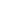 “The International Efficiency of American Education: The Bad and the Not-so-Bad News,” (2013) pp. 279-302  in Heinz-Dieter Meyer and Aaron Benavot (eds.) Pisa, Power and Policy: The Emergence of Global Educational Governance Oxford (UK):  Oxford Studies in Comparative Education Symposium Books to also appear in Current Issues in Comparative Education (CICE), 2013“You say you want a revolution: Responses to Three TED Talks on Education,” Lifelong Learning in Europe LLinE journal, No. 1, March, 2013 “International Organizations and the future of education assistance” (with Bommi Lee) UNU-WIDER working paper number 2013/018 March, 2013 ; in Aid, Education Policy and Development, International Journal of Educational Development special issue edited by Miguel Nino-Zarazua (January) 2016.“The Bologna Process in the Countries of the Former Soviet Union: An Outsider’s Perspective,” (2014) Journal of European Higher Education Area: Policy, Practice and Institutional Engagement No1 pp. 55-73 (with Benjamin Skinner).“How corruption puts higher education at risk,” International Higher Education (2014) No. 75 (Spring), pp. 2-3 “Research Quality: Quantitative or Qualitative?” (2014) Teachers College Record ( January 31) .ID Number: 17400 http://www.tcrecord.org “Teachers and Teaching: what we have learned in 50 years of educational assistance” (2014) Network for international policies and cooperation in education and training NORRAG News No. 50  (June) pp. 45-47.“International Large Scale Assessments: Uses and Implications,” (2014) in Helen Ladd and Peg Goertz (Eds.) Handbook of Research in Education and Finance New York: Routledge/ Taylor and Francis. (forthcoming) (with Bommi Lee).“The Heyneman/Loxley Effect: Three Decades of Debate,” (2016) pp. 150-168 in Simon McGrath and Quing Gu (Eds.) Routledge International Handbook on Education and Development. Oxford: Routledge.“Development and Education,” pp. 20-47 in Pauline Dixon, Chris Counihan and Steve Humble (Eds.) 2015 Handbook of International Development and Education Cheltenham (UK): Edward Elgar Publishers. (with Jonathan Stern)“The First Work on Post-Soviet Education: How It Started,” Hungarian Education Research Journal Fall, 2016 (forthcoming)“Higher Education in the Former Soviet Union. Recommendations for Reform in 1990: Were They Right?”in Silova, I. and Niyozov, S. (Eds.) Globalization at the Margins. Greenwich : Information Age Publishers (forthcoming).Citations to the above work.		All		Since 2010Citations		6069		2168h-index		    43		25i10 index		    105		51		     Rate of new citations: 1.2/dayGoogle scholar, August 9, 2015